CORPS PURS ET MELANGESLes bases du collègeCe que je dois savoir et savoir-faire à la fin du chapitre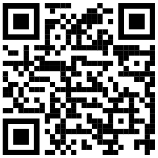 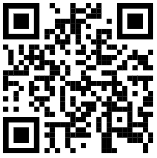 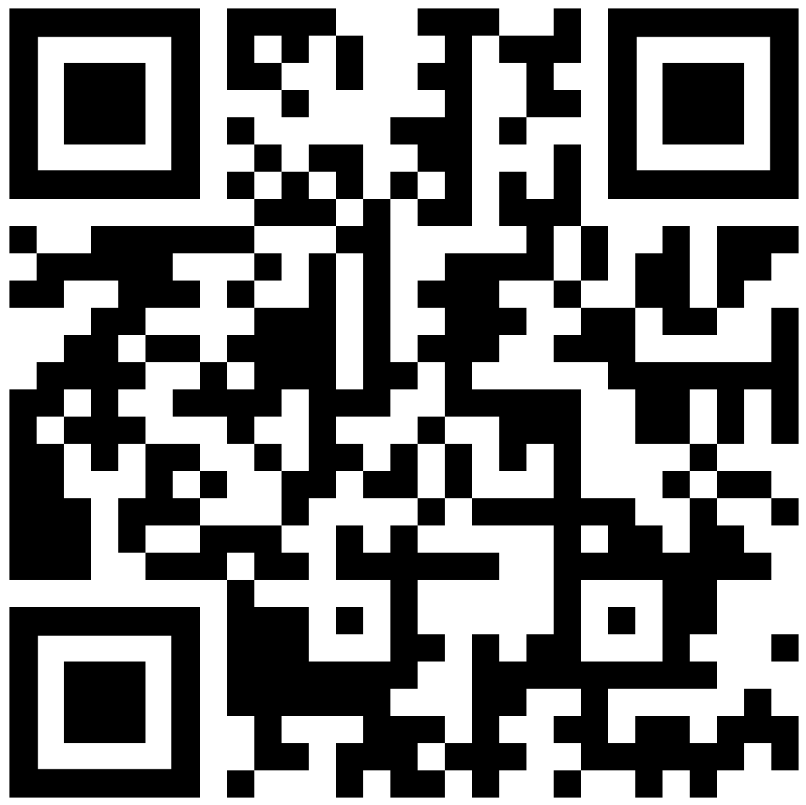 